Срок проведения антикоррупционной экспертизы 3 дня — до 25.07.2015г.ИВАНОВСКАЯ ОБЛАСТЬАДМИНИСТРАЦИЯ ЮЖСКОГО МУНИЦИПАЛЬНОГО РАЙОНА ПОСТАНОВЛЕНИЕг.ЮжаОб утверждении Положения о порядке разработки и утверждения уставов муниципальных образовательных организаций Южского муниципального района в новой редакции         В соответствии с Гражданским кодексом РФ, Федеральными  законами от 12.01.1996 №7-ФЗ «О некоммерческих организациях», от 29.12.2012 №273-ФЗ «Об образовании в Российской Федерации»,  в целях упорядочения процедуры разработки и утверждения уставов муниципальных образовательных учреждений, администрация Южского муниципального района ПОСТАНОВЛЯЕТ:Утвердить  Положение о порядке разработки и утверждения уставов муниципальных образовательных организаций Южского муниципального района в новой редакции (Приложение №1)Опубликовать настоящее Постановление в официальном издании «Правовой Вестник Южского муниципального района».И.о Главы администрацииЮжского муниципального района                                      С.Ю.КропотовПриложение №1к постановлению администрации Южского муниципального районе
от __________________№______                              Положениео порядке разработки и утверждения уставов муниципальных образовательных организаций Южского муниципального районаОбщие положения.Настоящее Положение разработано в соответствии с Гражданским кодексом Российской Федерации, Федеральными законами от 29.12.2012г. №273-ФЗ «Об образовании в Российской Федерации», от 12.01.1996 года №7-ФЗ «О некоммерческих организациях».Основным учредительным документом образовательной организации является Устав, который определяет правовой статус учреждения как юридического лица.Учредителем образовательной организации является Отдел образования администрации Южского муниципального района.Устав образовательной организации должен соответствовать требованиям законодательства Российской Федерации.Положение определяет порядок  разработки и утверждения уставов образовательных организаций.Положение применяется по отношению ко всем муниципальным образовательным организациям, созданным и создаваемым на территории Южского муниципального района.Порядок разработки и утверждения Уставов образовательных организацийСодержание Устава должно соответствовать требованиям законодательства  Российской Федерации (статья 52 Гражданского кодекса РФ, статья 14 ФЗ №7-ФЗ «О некоммерческих организациях», статья 25 ФЗ №273-ФЗ «Об образовании в Российской Федерации»).Устав организации является основой для формирования документов (локальных актов), регламентирующих деятельность данной организации.Для утверждения Устава образовательной организации, изменений и дополнений в Устав учредителю представляются:- проект Устава образовательной организации, проект изменений  и дополнений в Устав в трех  экземплярах (все экземпляры пронумерованы, прошиты);- решение о принятии Устава  образовательной организации, изменений и дополнений в Устав;- копия Устава (копии Уставов), зарегистрированного (зарегистрированных) ранее, со всеми изменениями и дополнениями;- копия свидетельства (копии свидетельств) о регистрации предыдущей редакции (редакций) Устава и изменений и дополнений в Устав;- копия постановления Главы администрации Южского муниципального района о создании, реорганизации образовательной организации (в случае переименования или реорганизации).Основанием для разработки Устава вновь создаваемой организации является постановление Администрации Южского муниципального района о создании этой организации.Устав разрабатывается руководителем организации и утверждается Отделом образования.В месячный срок с момента поступления документов, указанных в 2.3 настоящего Положения, учредитель принимает одно из следующих решений:- об утверждение Устава образовательной организации, изменений и дополнений в Устав;- об отказе в утверждении Устава образовательной организации, изменений и дополнений в Устав.Устав организации, все изменения и дополнения к нему, а также устав в новой редакции подлежат обязательному согласованию с Комитетом по управлению муниципальным имуществом, касающейся закрепляемого за учреждением имущества на праве оперативного управления.По итогам согласования  оформляется лист согласования, форма которого определяется  Отделом образования. (Приложение №1 к настоящему положению)Устав или изменения и дополнения к нему, или Устав в новой редакции утверждается приказом начальника Отдела образования.В приказе  об утверждении Устава, изменений и дополнений в Устав  должно быть указано, на кого возлагается обязанность по представлению документов на государственную регистрацию изменений, вносимых в учредительные документы юридического лица, и внесения изменений в сведения о юридическом лице, содержащиеся в едином государственном реестре юридических лиц.Типовая форма титульного листа Устава устанавливается Отделом образования.На титульном листе Устава обязательно указывается:- полное наименование организации;- отметка о согласовании Устава с Комитетом по управлению муниципальным имуществом;- отметка  об утверждении Устава Отделом образования.2.8. После прохождения  процедуры согласования и утверждения Устава или изменений  и дополнений к нему, или Устава в новой редакции, выше названные документы  подлежат  государственной регистрации в установленном порядке и вступают в силу со дня их государственной регистрации.2.9.  Руководитель организации несет ответственность за своевременное приведение Устава в соответствии с изменениями в действующем законодательстве  РФ.Заключительные положенияТребования Устава организации обязательны для исполнения самой организацией и ее учредителем.Изменения и дополнения в Устав организации вносятся в согласованном порядке по инициативе учредителя или организации в соответствии с настоящим положением.Листы Устава организации должны быть прошиты, пронумерованы, скреплены подписью руководителя и печатью организацииУстав прекращает свое действие в связи с реорганизацией или  ликвидацией организации.Отдел образования обеспечивает организации методическими рекомендациями, организует проведение консультаций по разработке содержания и процедуре утверждения Уставов в соответствии с действующим законодательством РФ в области образования.Приложение №1к положению о порядке разработки и утверждения уставов муниципальных образовательных организаций Южского муниципального района                                                                        ЛИСТ СОГЛАСОВАНИЯк проекту Устава  образовательной организации (наименование образовательной организации )__________________________________________Проект Устава вносит (наименование образовательной организации )от№Ф.И.О.ДолжностьПодписьДатаПримечаниеГлавный специалист по дошкольному образованиюГлавный специалист по дополнительному образованиюГлавный специалист по общему образованиюВедущий специалист, юристЗаведующий РМК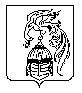 